 „ŻYCIE LUDZKIE W MOICH RĘKACH”- dofinansowanie           Drużyna sanitarna w naszej szkole otrzymała dofinansowanie zajęć pozalekcyjnych ze Starostwa Powiatowego w Nakle n. Not. Autorką projektu, który będzie realizowany do grudnia 2019 roku, jest opiekunka drużyny Lidia Leciejewska.Celem projektu jest:uświadomienie wagi udzielania pierwszej pomocy,doskonalenie zasad i umiejętności udzielania pierwszej pomocy w przypadku zagrożenia życia i zdrowia poszkodowanych,  głównie w wypadkach komunikacyjnych,  przygotowanie uczniów  do  racjonalnych  zachowań  w  przypadku  wystąpienia   zagrożeń, nabycie umiejętności szybkiego reagowania i podejmowania decyzji,wdrażanie do współpracy w zespole, przestrzegania norm, reguł i zasad postępowania,propagowanie wiedzy z zakresu pierwszej pomocy w szkole i w środowisku lokalnym.Główne działania podejmowane w ramach projektu to doskonalenie licealistów z zakresu pierwszej pomocy,  przeprowadzone przez nauczyciela – koordynatora projektu oraz  specjalistę z dziedziny ratownictwa. W ramach projektu zaproszono do współpracy dydaktyka, ratownika medycznego, Marka Morawskiego. Poprowadzi on kurs udzielania pomocy w wypadkach komunikacyjnych oraz kurs symulowanych zdarzeń.  Kursy zakończone będą egzaminem, potwierdzonym certyfikatem ukończenia szkolenia.Drużyna przeprowadzi także warsztaty oraz pokazy dla młodzieży klas VIII szkół podstawowych  naszej gminy.Dodatkowo, ogłoszony zostanie konkurs dla młodzieży licealnej i uczniów szkół podstawowych na nakręcenie krótkiego filmu dydaktycznego z zakresu niesienia pierwszej pomocy. Uczniowie I Liceum Ogólnokształcącego w Szubinie, wraz z młodzieżą szkół podstawowych, będą promować ideę niesienia pierwszej pomocy wśród mieszkańców Gminy Szubin. W dzień targowy uczniowie będą rozdawać wśród mieszkańców ulotki o tematyce pierwszej pomocy oraz   praktycznie uczyć zainteresowanych mieszkańców tej właśnie umiejętności.L.LeciejewskaŻYCIE LUDZKIE W MOICH RĘKACH” -działania17 kwietnia rozpoczęliśmy realizację zajęć pozalekcyjnych: „Życie ludzkie w moich rękach” dofinansowanych ze Starostwa Powiatowego w Nakle n. Not. W ramach współpracy z uczelnią wyższą studenci Uniwersytetu Medycznego im. Karola Marcinkowskiego w Poznaniu propagowali w naszym liceum wiedzę z zakresu udzielania pierwszej pomocy. Członkowie drużyny sanitarnej naszej szkoły wspomagali działania Pauli Tulińskiej i Filipa Homeji – absolwentów naszego liceum oraz Kamila Janasa w trakcie szkolenia dla członków Polskiego Stowarzyszenia Diabetyków w Szubinie. 
Studenci Uniwersytetu Medycznego im. Karola Marcinkowskiego w Poznaniu doskonalili umiejętności medyczne członków szkolnej drużyny sanitarnej liceum i diabetyków krzewiąc w ten sposób wiedzę w środowisku lokalnym w ramach zajęć z metodyki w ratownictwie medycznym. 
Paula, Kamil, Filip – dziękujemy. 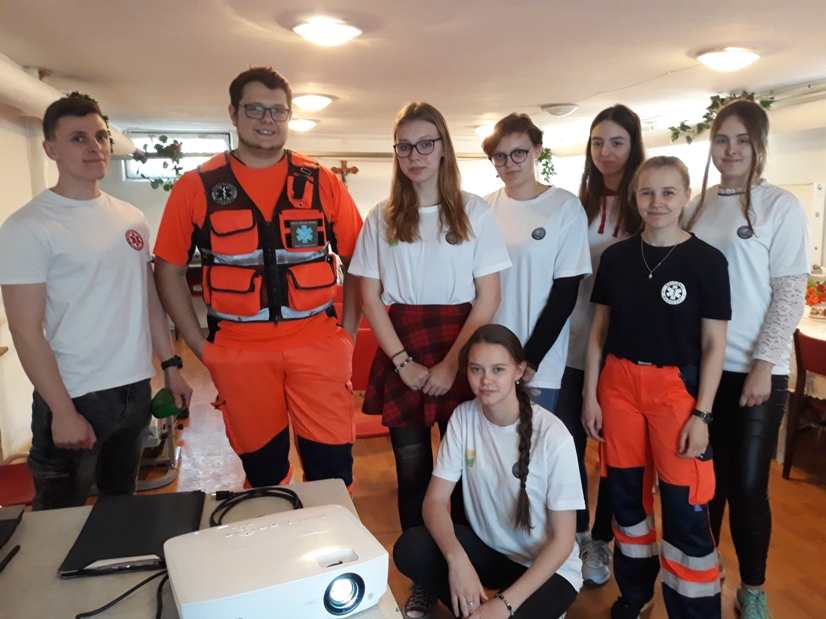 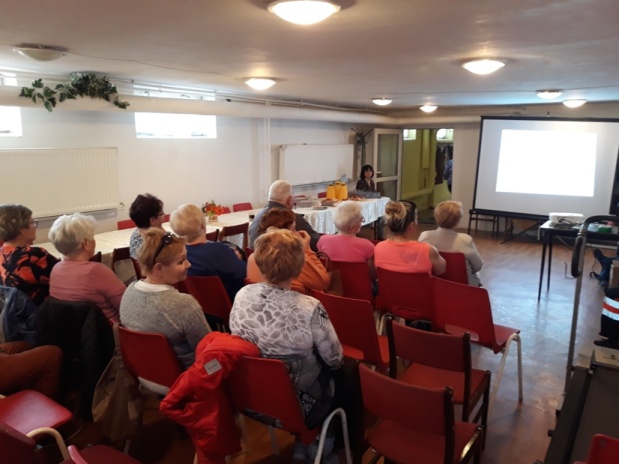 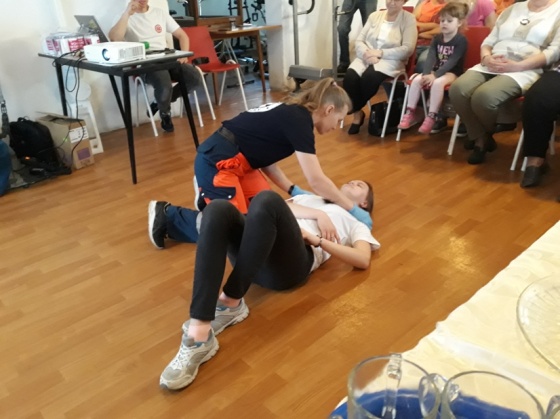 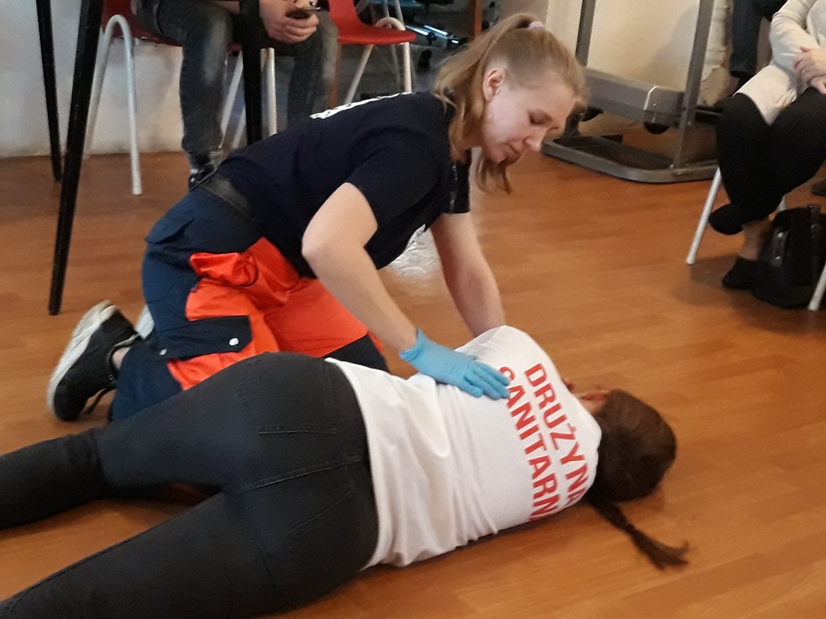 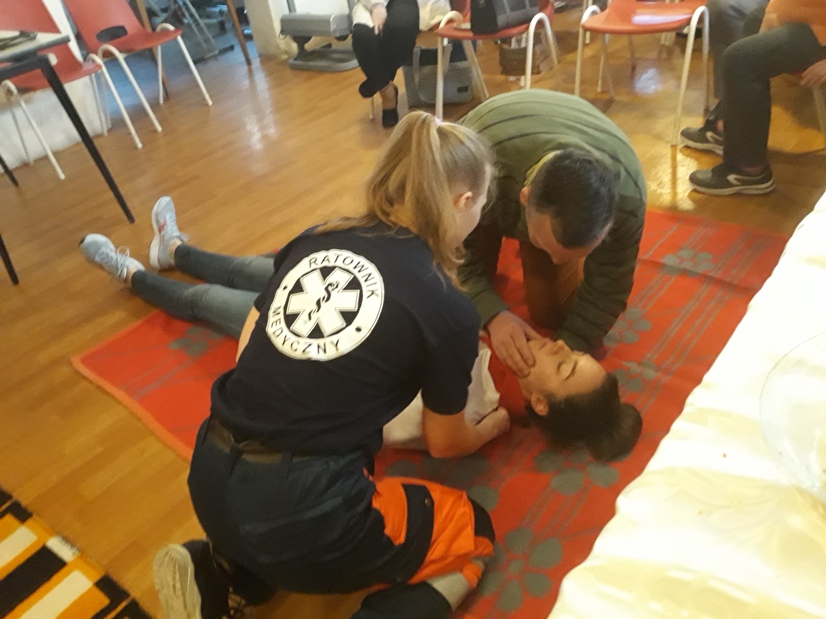 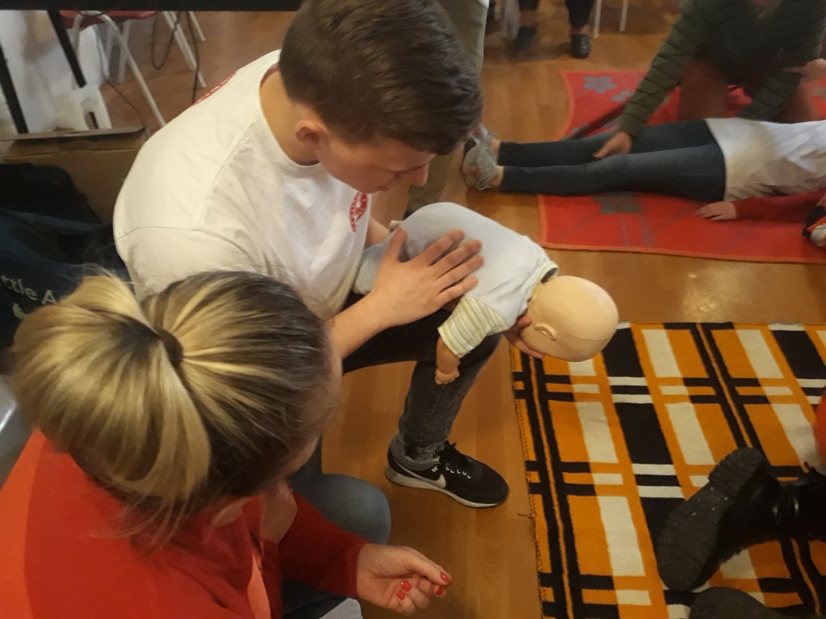 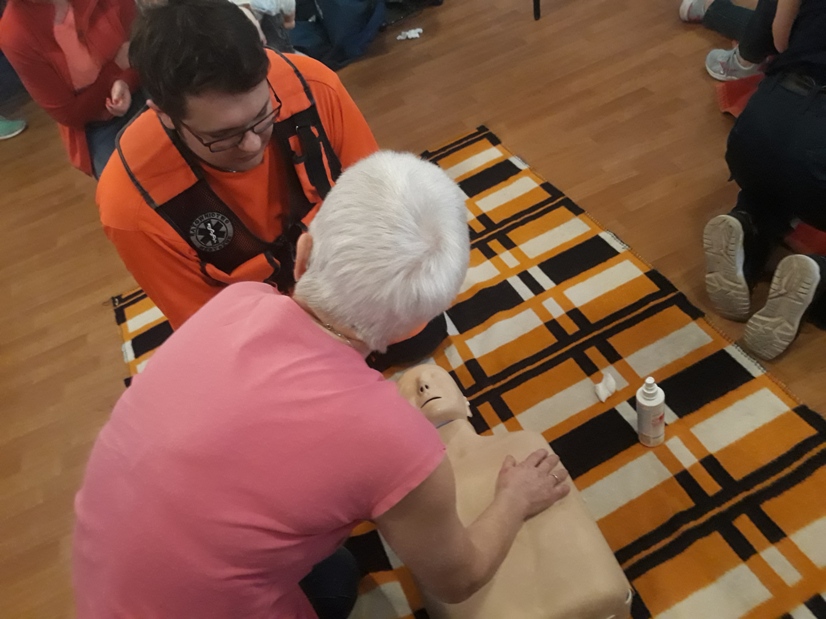 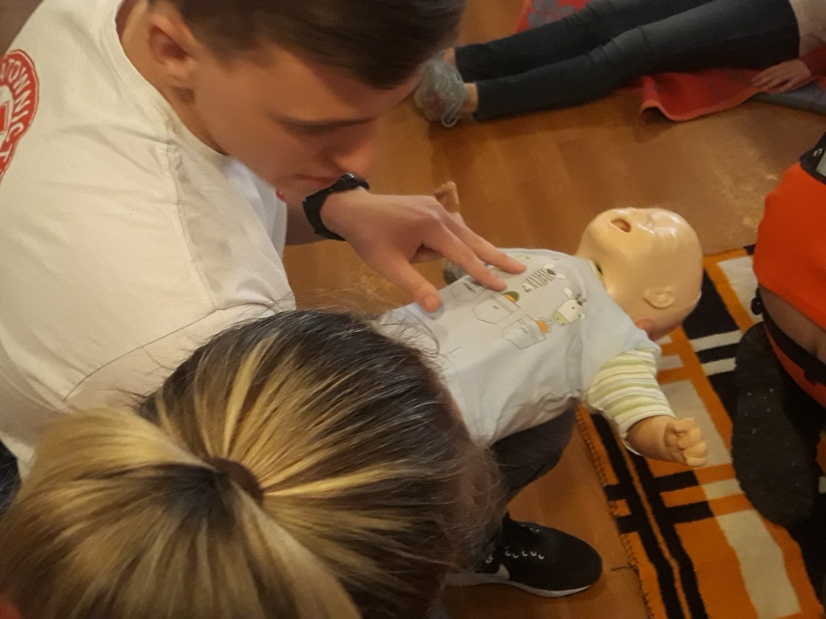 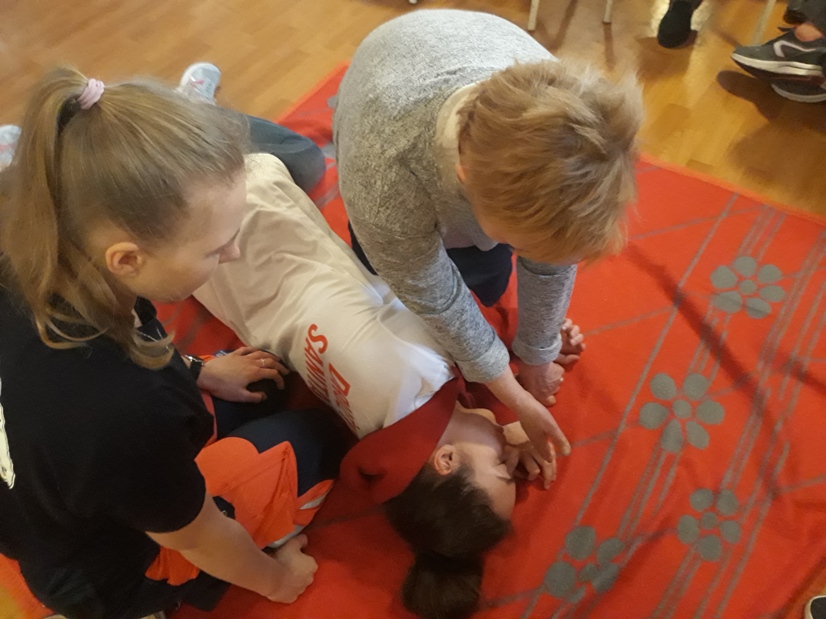 